Территориальная избирательная комиссияЛомоносовского муниципального района                                    Ленинградской областиРЕШЕНИЕ01 ноября 2023 года.						                           № 10/26Об определении схемы многомандатных избирательных округов по выборам депутатов совета депутатов муниципального образования Лебяженское городское поселение                                                               Ломоносовского муниципального района Ленинградской областиВ соответствии с пунктами 2, 4, 8 статьи 18 Федерального закона от 12 июня 2002 года № 67-ФЗ «Об основных гарантиях избирательных прав и права на участие в референдуме граждан Российской Федерации», частью 5 статьи 9 областного закона от 15 марта 2012 года №20-оз «О муниципальных выборах в Ленинградской области», руководствуясь пунктом 1 статьи 24 Устава муниципального образования Лебяженское городское поселение, территориальная избирательная комиссия Ломоносовского муниципального района,                                                      Решила:1. Определить схему трёх многомандатных избирательных округов и графическое изображение схемы трёх многомандатных избирательных округов по выборам депутатов совета депутатов муниципального образования Лебяженское городское поселение согласно приложению 1,2.2. Направить настоящее решение в совет депутатов муниципального образования Лебяженское городское поселение для утверждения.3. Контроль за исполнением настоящего решения возложить на председателя территориальной избирательной комиссии Ломоносовского муниципального района Топчяна Андроника Андрониковича.4. Разместить настоящее решение на официальном сайте территориальной избирательной комиссии Ломоносовского муниципального района в информационно - телекоммуникационной сети «Интернет».Председатель территориальной избирательной комиссии						         А.А. ТопчянСекретарь территориальнойизбирательной комиссии						         Ю.П. ШутьПриложение № 1к решению территориальнойизбирательной комиссииЛомоносовскогомуниципального районаот «01» ноября 2023 г. № 10/26Cхема многомандатных избирательных округов по выборам депутатов совета депутатов муниципального образования                        Лебяженское городское поселение                                                          Ломоносовского муниципального района Ленинградской областиКоличество избирателей в муниципальном образовании – 4004Количество многомандатных избирательных округов – 3Количество мандатов – 12Лебяженский Восточный многомандатный избирательный округ № 1Количество избирателей в округе – 1322                                              Количество мандатов - 4     От акционерного общества "Концерн "Центральный научно-исследовательский институт "Электроприбор" по берегу Финского залива до границы Лебяженского городского поселения, далее по границе СНТ «Пчелка» по лесному массиву земель Министерства Обороны до полосы отвода железной дороги до ул. Путейная вдоль домов 13,15 по ул. Путейная ,через реку Лебяжье, вдоль войсковой части 3526, пересекая автодорогу «Санкт-Петербург – Ручьи по оси дороги по ул. Комсомольская до акционерного общества "Концерн "Центральный научно-исследовательский институт "Электроприбор.     Лебяженский Восточный многомандатный избирательный округ № 1 включает: гп. Лебяжье: ул. Веселая, ул. Вокзальная, ул. Восточная, ул. Западная, ул. Кооперативная, ул. Костылева, ул. Ломакина, ул. Лоцманская, ул. Набережная, ул. Павлова, ул. Первомайская, Переулок Ильина, Переулок Малый, Переулок Набережный, Переулок Якорный, ул. Пляжная, ул. Путейная, ул. Речная, ул. Садовая, ул. Строительная, ул. Южная, ул. Комсомольская д3, 5, 7, ул. Приморская д25, 29, 30А, 31, 32, 33, 34, 35, 36, 37А, 37Б, 38/1, 39, 39А, 40, 41, 43, 45, 46, 46А, 47, 47А, 49, 51, 53, 55/1, 56, 57/2, 58А, 59, 60, 62/1, 64А, 66, 73, 75, тер. СНТ Авиатор ЛПХ.Лебяженский Западный многомандатный избирательный округ № 2Количество избирателей в округе – 1366                                             Количество мандатов - 4    От дома № 5 по улице Мира, далее на северо-восток до дома № 12 по улице Мира, до угла дома № 8 по улице Мира, вдоль улицы Комсомольская пересекая автодорогу «Санкт-Петербург – Ручьи до территории вч 3526 (территория войсковой части включительно), до пересечения с улицей Степаняна, далее на север вдоль улицы Степаняна до дома № 5 по улице Мира.          Лебяженский Западный многомандатный избирательный округ № 2 включает: гп. Лебяжье: ул. Степаняна, ул. Комсомольская д. 1, 2, 2А, 4, 6, 8, 12, ул. Мира д. 1А, 3, 5, тер. СНТ Козья Поляна.Шепелевский многомандатный избирательный округ № 3Количество избирателей в округе – 1316Количество мандатов - 4        От Шепелевского маяка по берегу Финского залива  до улицы Степаняна, далее на юго-восток по лице Степаняна до пересечения с улицей Путейная на юго-запад пересекая Октябрьскую железную дорогу на линии Санкт-Петербург — Калище,  далее по улице Моховой, далее по границе Лебяженского городского поселения землям Лесного фонда до границы г. Сосновый Бор, далее по границе Лебяженского городского поселения до дер. Кандикюля, далее по границе Лебяженского городского поселения до берега Финского залива, далее до Шепелевского маяка.      Лебяженский Шепелевский многомандатный избирательный округ № 3 включает: гп. Лебяжье: ул. Авиационная, ул. Больничная, ул. Боровая, ул. Вишневая, ул. Гагарина, ул. Госпитальная, ул. Дальняя, ул. Дачная, ул. Заречная, ул. Железнодорожная, ул. Зеленая, ул. Красногорская, ул. Лесная, ул. Линейная, ул. Луговая, ул. Малиновая, ул. Молодежная, ул. Морская, ул. Нижняя, ул. Нижняя Флотская, пер. Маячный пер. Рыбачий, пер. Удачный, ул. Моховая, ул. Победы, ул. Северная, ул. Советская, ул. Солнечная, ул. Соловьиная, ул. Сосновая, ул. Тихая, ул. Флотская, ул. Цветочная, ул. Центральная, ул. Чкалова, ул. Мира д. 5А, 55, 6, 9Ф, 2Б, 49, 19А, 19Б, 23, 25, 29, 33, 45, 61, 71, ул. Приморская; пос. Форт Красная Горка, дер. Гора-Валдай, дер. Черная Лахта, дер. Кандикюля, дер. Коваши, кордон Лубенское, дер. Новое Калище, дер. Пулково, дер. Сюрье, тер. СНТ Красногорские покосы, тер СНТ Медик, тер. СНТ Рыбак, тер СНТ Шанц, тер. СНТ Рыбак- Сюрье, дер. Шепелево, участок Липово, тер. ДНТ Возрождение, тер. СНТ Маяк.Приложение № 2к решению территориальнойизбирательной комиссииЛомоносовского муниципального районаот «01» ноября 2023 г. № 10/26Графическое изображение схемы многомандатных избирательных округов по выборам депутатов совета депутатов муниципального образования Лебяженское городское поселение                     Ломоносовского муниципального района Ленинградской области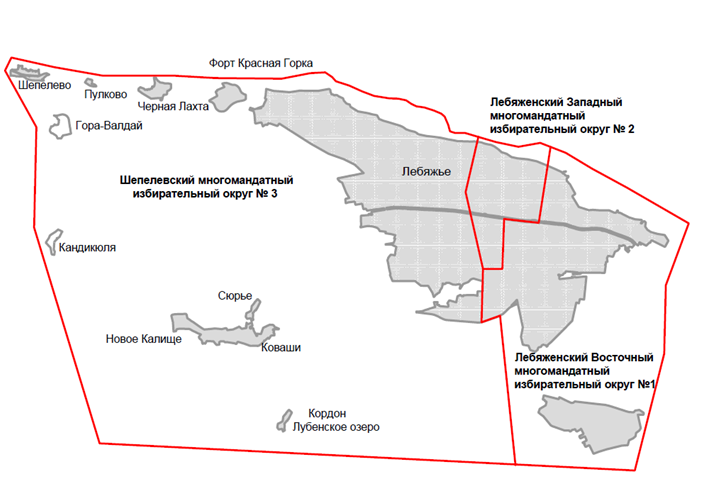 